Curriculum VitaeFOTOMax MustermannMusterstraße 10 in 12345 Berlin0049 (0) 160 123 45 67max.mustermann@gmail.comGeboren am 23.05.1974 in Berlin12 Jahre Erfahrungen im Payment, eCommerce, CRM und in der Telekommunikation8 Jahre Erfahrung in allen Facetten des Sales: Vertriebsstrategie, Neukundenakquise, Bestandskundenbetreuung6 Jahre Erfahrung in der Führung von bis zu 400 Mitarbeitern und 10 direct reports4 Jahre Erfahrung als Geschäftsführer Fundierte Erfahrung in der Top Level Key Account Betreuung (z.B. Kunde A, B, C … mit einem Jahresumsatz von … €)Ansprechpartner in Unternehmen auf C-Level (Geschäftsführer, Finance- und IT-Leiter)Nationales und internationales Multi-ProjektmanagementMulti-Channel Loyalty-Lösungen und Mobile Loyalty ProgrammeSpezialisierung auf Prepaid-Karten mit und ohne Kreditkartenfunktionalität Experte im Führen von Verhandlungen, z.B. bei …Erfahrung im Aufbau von Unternehmen bei …, Skalierung von … auf…Sehr gutes technisches Verständnis Diplom-Kaufmann (Note: 1,7)Umsatzerhöhung bei Firma XY um … %Bei der Firma XY binnen … Jahren … Akquisition von 10 Top-Kunden mit einem Jahresumsatz von …Einführung von CRM-SystemenZielerfüllung bei … %Seit 10/2012	GeschäftsführerFirma XY, LondonFull Service Dienstleister für Kundenkartenprogramme und Prepaidkarten mit 400 Mitarbeitern	Branche: Handel, Payment und Financial Services	Aufgabenbereich: Gesamtverantwortung P&L mit einem Umsatz von 37 Mio. EUR und 400 MitarbeiternAusbau des Unternehmens Definition der Firmenstrategie Verhandlungsführung mit Top-Partnern und KundenRelationship-Management mit externen Stakeholdern wie ….	Zielkunden: B2B und B2C, Key Accounts, international	Erfolge: Umsatzwachstum > 30% p.a.Einführung von Multichannel-KundenbindungslösungenGewinnung und Bindung neuer Großkunden07/2009 - 09/2012	Director Sales & Marketing			Firma XY, Hamburg			Dienstleister in Deutschland für den kartengestützten bargeldlosen 			Zahlungsverkehr mit weltweit 1.500 Mitarbeitern	Branche: Handel, Financial Services und Payment   Aufgabenbereich:Analyse und Optimierung des Web TrafficsGewinnung neuer Top-KundenBestimmung neuer technologischer Strategien und Reporting SolutionsOrganisation des Product ManagementsKundenbindung sowie CRMStrategieentwicklung im Online Marketing	Verantwortungsbereich: Umsatzverantwortung 150 Mio. EUR 30 Mitarbeiter mit 4 Direct Reports	Zielkunden: B2B und B2C, Key Accounts mit einem Umsatz von über 10 Mio. €	Erfolge: Umsatzwachstum > 20% p.a.Gewinnung und Bindung neuer Großkunden wie … Entwicklung eines Market-Place-Konzeptes mit externen Händlern07/2008 - 06/2009	Direktor Global Commercial Sales  	Firma XY, Berlin	Systemlösungsanbieter von Bezahllösungen und Mehrwertdiensten für NetzbetreiberBranche: Payment, TelekommunikationAufgabenbereich: Gewinnung und Top-Level-Betreuung strategischer KundenBestimmung neuer technologischer Strategien Product Management Optimierung von Payment-MethodenVerantwortungsbereich: Umsatzvolumen 800 Mio. EUR 120 Mitarbeiter Führung von 30 Mitarbeitern bei 3 Direct ReportsZielkunden: B2B, Key Accounts in der Telekommunikation, internationalErfolge: Umsatzsteigerung von > 30% p.a. Gewinnung und Bindung neuer Großkunden wie ….04/2001 - 06/2008	Sales Consultant			Firma XY GmbH, BerlinBranche: Payment, BankingAufgabenbereich: Gewinnung neuer KundenBestandskundenbetreuungConsulting und Implementierung von CRM-Systemen IT-ProjektmanagementVertragsmanagementVerantwortungsbereich: IT CRM-SystemeZielkunden: B2B, Accounts im Bereich SMB aus der Finanzdienstleistungsbranche, national und internationalErfolge: Zielerreichung bei 110 bis 130 % Award als Best Seller 4 Jahre in Folge Optimierung interner Prozesse (Effizienzsteigerung um 30 %)1995 - 2001	Studium der Betriebswirtschaftslehre, Universität XYSchwerpunkte: Internationales Management, Organisation Abschluss: Diplom-Kaufmann (Note 1,7)1986 - 1995	XY-Gymnasium/Oberschule, Berlin	Abitur (Note 2,1)Sprachen	Deutsch: Muttersprache	Englisch: verhandlungssicher	Französisch: gut in Wort und SchriftIT-Kenntnisse	MS Windows, MS Office, gängige CRM-Systeme (SAP CRM, Salesforce, Oracle etc.)Besonderes	Veröffentlichung …	Vortrag...Ort, DatumWir freuen uns, wenn der Muster-CV für Sie hilfreich war und  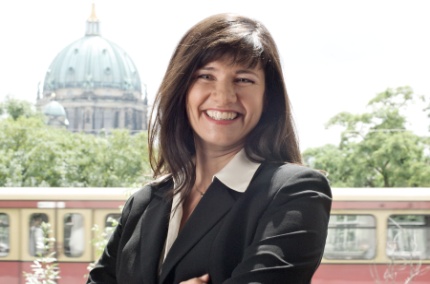 wünschen Ihnen viel Erfolg damit!Ihre Tamara Kunze und das gesamte Personal Excellence-TeamTelefon: +49 (0) 30 - 23 46 29 31Mobil:    +49 (0) 173 - 813 65 86T.Kunze@personal-excellence.dePersonal Excellence | Bamberger Straße 8 | 10777 Berlin | www.personal-excellence.de